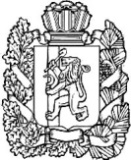 АДМИНИСТРАЦИЯ ПОСЕЛКА НИЖНИЙ ИНГАШНИЖНЕИНГАШСКОГО РАЙОНА КРАСНОЯРСКОГО КРАЯПОСТАНОВЛЕНИЕ08.12.2020 г.                                          пгт. Нижний Ингаш                                               № 177-аО внесение изменений и дополнений в постановление Администрации поселка Нижний Ингаш Нижнеингашского района Красноярского края от 18.02.2015 № 31 «Об утверждении схемы теплоснабжения поселка Нижний Ингаш Нижнеингашского района Красноярского края на период с 2015 по 2030 годы»  	В соответствии с Федеральным законом от 06.10.2003 № 131-ФЗ «Об общих принципах организации местного самоуправления в Российской Федерации», Федеральным законом от 27.07.2010 № 190-ФЗ «О теплоснабжении», постановлением Правительства РФ от 08.08.2012 № 808 «Об организации теплоснабжения в Российской Федерации и о внесении изменений в некоторые акты Правительства Российской Федерации» (вместе с «Правилами организации теплоснабжения в Российской Федерации»), Уставом поселка Нижний Ингаш, Нижнеингашского района, Красноярского края, постановляю:   1. Пункт «б» раздела 2 постановления Администрации поселка Нижний Ингаш от 18.02.2015 года № 31 «Об утверждении схемы теплоснабжения поселка Нижний Ингаш Нижнеингашского района, Красноярского края на период с 2015 по 2030 годы»: -    котельная № 7 – МУП Нижнеингашского района «Альянс», читать в новой редакции: -   котельная № 7, котельная № 5, котельная № 8 – МУП Нижнеингашского района «Альянс».           2. Опубликовать настоящее Постановление в официальном средстве массовой информации «Вестник» Муниципального образования поселок Нижний Ингаш Нижнеингашского района Красноярского края и на официальном интернет-сайте Администрации поселка Нижний Ингаш.          3. Контроль за исполнением настоящего Постановления оставляю за собой.          4. Постановление вступает в силу в день, следующий за днем его официального опубликования. Глава поселка                                                                                                           Б.И. Гузей